The Big Corporate Menu 2020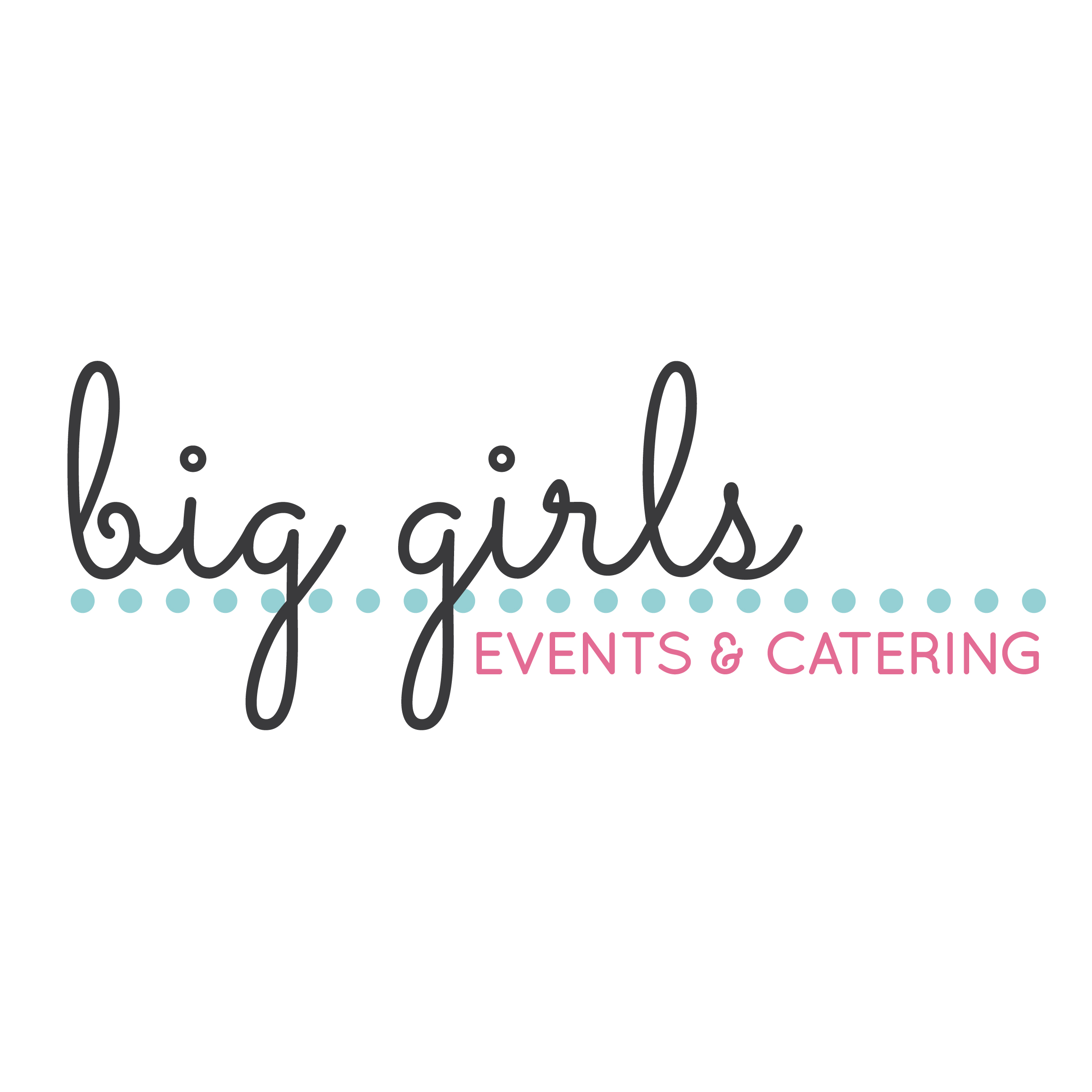 Big Girls Catering & EventsCorporate Catering Menus 404-702-6402 or 404-465-0246 cindy@biggirlscatering.comwww.biggirlscatering.com 24-48 hour notice appreciated!The Big Breakfast MenuThe Big Grab & Go Breakfast: $12.95 per guestVariety of grab and go pastries to include muffins, cinnamon rolls, bagels, croissants, cream cheese, fresh fruitThe Big Breakfast Buffet: $12.95 per guestGarden Vegetable Omelet Bake, Maple Sausage, Biscuits, Gravy, Home Fries or Southern Grits, Fresh Fruit**You can add coffee & Juice (choice of apple or orange)  to your service for an additional charge of $2.50 per guest**The Big Lunch MenuThe Big Deli Board $15.95 per guestVariety of deli stuffed sandwiches served on an assortment of breads with lettuce, tomatoes, pickles, 2 side dishes, Homemade Dessert, Tea or LemonadeSide dish choices: Southern Potato Salad, Creamy Cole Slaw, Potato Chips, Italian Pasta Salad, Asian Slaw, Fresh Fruit SaladThe Big Lunch MenuThe Big Salad $15.95 per guestBuild your own salad bar complete with a variety of fresh vegetables, fruit, nuts, chicken salad, tuna salad, homemade salad dressings, rolls, Homemade Dessert, Tea or LemonadeThe Big Country Lunch $15.95 per guestMaw Maw’s Meatloaf, Cream Cheese Mashed Potatoes, Green Beans, Cole Slaw, Cornbread, Homemade Dessert, Tea or LemonadeThe Big Chicken Lunch $15.95 per guestSouthern Fried Chicken, Ami’s Famous Mac & Cheese, Green Beans, Cole Slaw, Rolls,  Homemade Dessert, Tea or LemonadeThe Big Nate’s BBQ Lunch $15.95 per guestSmoked Pulled Pork BBQ & Smoked Chopped Chicken, Country Baked Beans, Cole Slaw, Southern Potato Salad, Rolls, Homemade Dessert, Tea or LemonadeThe Big Italian $14.95 per guestBaked Ziti with Garden Vegetable Marinara Meat Sauce, Italian Salad, Garlic Bread, Homemade Dessert, Tea or LemonadeThe Big Sunday Lunch $15.95 per guestBeef Pot Roast with Carrot & Potatoes, Ami’s Famous Mac & Cheese, Green Beans, Mixed Green Organic Salad with homemade dressings, Homemade Dessert, Tea or LemonadeThe Big Holiday $15.95 per guestRoasted Turkey, Cornbread Dressing, Green Beans, Sweet Potatoes, Cole Slaw, Rolls, Homemade Dessert, Tea or LemonadeThe Big Lunch Menu
The Big Pasta OMG! $15.95 per guestPasta tossed Cajun Cream Sauce topped with Grilled Chicken & Andouille Sausage, Mixed Green Organic Salad with homemade dressings, Homemade Dessert, Tea or LemonadeThe Big Special Southern Lunch $15.95 per guestOur specialty Tarragon Chicken served over rice with Strawberry Fields Salad with fresh strawberries, nuts & our homemade strawberry poppy seed dressing, Southern green beans, rolls, homemade dessert, Tea or Lemonade  (Can also be prepared vegetarian style with portabella mushrooms)The Big Pot Pie $15.95 per guestHomemade chicken pot pie full of vegetables in a chicken cream sauce served with homemade coleslaw , mashed potatoes, sauteed broccoli and yeast rolls, homemade dessert, Tea or Lemonade  (Can also be prepared vegetarian style with vegetables only) Big Picnic Luncheon $15.95 per guestRed/White Lined Picnic Baskets filled with our famous Southern Fried Chicken served with Mason Jars of Big Nate's Firey Sauce.Chilled Brown Sugar Picnic Ham served with Buttery Yeast Rolls and condiments.Black Eyed Pea Salsa (V)Southern Style Potato Salad (V)Kettle Chips (V)Pineapple & Sunflower Seed  Coleslaw (V)Watermelon Cupcakes (V)LemonadeVegan Option Available - Sundried Tomato Wrap with Hummus and roasted Red Peppers**You can add coffee & Juice (choice of apple or orange) to your service for an additional charge of $2.50 per guest**Don’t see exactly what you want? Other menus available upon request… it is impossible to list all the menu possibilities!All meals are set up buffet style in disposable pans/platters Includes disposable plates, utensils, napkins, and drink ware.Add a 20 % production!It will include set up of the buffet, stainless steel chafing dishes, buffet linens, serving ware and drink dispensers. Items will be picked up at the end of the event by one of our staff members.  Service staff & Rentals are available for additional fees. Delivery within 10 mile radius: $35Delivery charge: $65 Book the Big Girls for your next corporate or social party! 